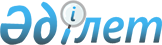 Қазақстан Республикасы Қорғаныс министрлiгiнiң жекелеген мәселелерi
					
			Күшін жойған
			
			
		
					Қазақстан Республикасы Министрлер Кабинетiнiң 1993 жылғы 26 қаңтардағы N 65 қаулысы. Күші жойылды - Қазақстан Республикасы Үкіметінің 2011 жылғы 26 мамырдағы № 580 Қаулысымен

      Ескерту. Күші жойылды - ҚР Үкіметінің 2011.05.26 № 580 Қаулысымен.      Қазақстан Республикасының Министрлер Кабинетi қаулы етедi: 

      1. 

      2. Қазақстан Республикасының Қорғаныс министрiне Қазақстан Республикасы Қаржы министрлiгiнiң келiсуi бойынша Қазақстан Республикасының Қорғаныс министрлiгi орталық аппаратының типтiк емес лауазымдар бойынша лауазымдық жалақы белгiлеу хұқығы берiлсiн. 

      3. Қазақстан Республикасы Министрлер Кабинетiнiң 1992 жылғы 2 шiлдедегi N 575 қаулысы 3-тармағының күшi жойылған деп танылсын (Қазақстан Республикасының ПҮАЖ, 1992 ж., N 27, 413-бап).      Қазақстан Республикасы

      Премьер-министрiнiң

      орынбасары
					© 2012. Қазақстан Республикасы Әділет министрлігінің «Қазақстан Республикасының Заңнама және құқықтық ақпарат институты» ШЖҚ РМК
				